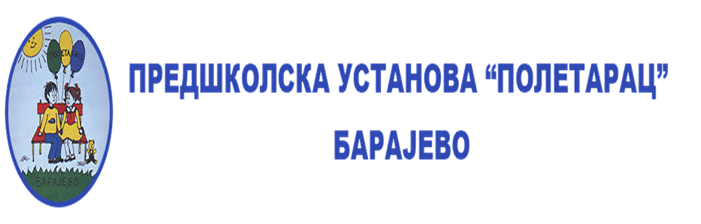 ПЛАН СТРУЧНОГ УСАВРШАВАЊА ЗАПОСЛЕНИХ ЗА РАДНУ 2018./2019. ГОДИНУУ Барајеву, август, 2018.ПЛАН СТРУЧНОГ УСАВРШАВАЊАСтручно усавршавање медицинских сестара васпитача и васпитача у оквиру Плана Установе спроводи се у циљу:-	Унапређивање васпитне праксе;-	Упознавање са савременим достигнућима из области педагогије и психологије кроз стручну литературу;-	Проучавање и проналажење нових решења у планирању и програмирању неге и васпитно образовног рада;-	Унапређивање сарадње са породицом и друштвеном средином;-	Богаћење васпитне праксе кроз размену искустава са другим предшколским установама;Стручно усавршавање у радној 2018/2019. години ће се реализовати кроз:-	Рад стручних тела у Установи;-	Рад у Тимовима и радним групама;-	Учешће запослених на стручним скуповима у Установи и ван Установе (конгреси, симпозијуми, конференције, саветовања, трибине и округли столови);-	Учешће на стручним сусретима медицинских сестара васпитача и васпитача који се осдржавају два пута годишње;-	Истраживачки дани васпитача који се традиционално одржавају у месецу мају;-	Лично стручно усавршавање;-	Реализацију задатака из Развојног плана Установе и Акционих планова радних јединица;-	Семинаре у организацији Установе и струковних удружења;-	Реализацију самовредновања рада.Кроз рад стручних тела разрадиће се и реализовати приоритетни задаци из програма васпитно образовног рада.Програмом се предвиђа рад следећих стручних тела:-	Васпитно- образовно веће;-	Педагошки колегијум;-	Стручни актив за Развојно планирање;-	Стручни актив медицинских сестара јаслених група;-	Стручни актив васпитача целодневног боравка;-	Стручни актив васпитача припремних предшколских група;-	Стручни актив ментора и приптавника.Планирани акредитовани семинари за радну 2018./2019. годину:Пројекти у предшколској установи“К1, Предшколска установа „Др Сима Милошевић“, Земун, БеоградБрој дана 3, број бодова 22;„Васпитно- образовна пракса индивидуализованог учења и учења деце у малим групама“К3, Предшколска установа „Др Сима Милошевић“, Земун, БеоградБрој дана, 1, број бодова, 8.„Подршка развоју критичког мишљења на раном узрасту“- модул 1ЦИП –центар за интерактивну педагогију, Београд Број дана 2, број бодова 16„Подршка развоју критичког мишљења на раном узрасту“- модул 2ЦИП –центар за интерактивну педагогију, Београд Број дана 2, број бодова 16Планирана стручна предавања на васпитно-образовним већима:„Пројектни приступ у планирању“ у новембру, 2018. године, педагог Установе, Светлана Борисављевић„Рад са децом предшколског узраста која имају развојна кашњења или развојне сметње“ у фебруару, 2019. године- професор доктор Ненад ГлумбићТема из области здравствене заштите деце у марту, 2019. године.